اسم الطالب   : ........................................................رقم الجلوس  : ........................................................بسم الله الرحمن الرحيمبسم الله الرحمن الرحيمبسم الله الرحمن الرحيمالمملكة العربية السعودية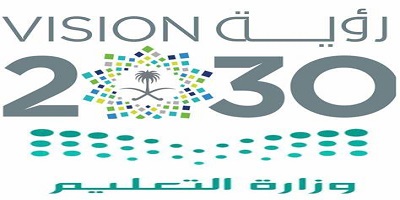 الفصل الدراسي الثاني 1444هـوزارة التعليم المادة :الدراسات الاجتماعيةإدارة تعليم ........................الصف: الخامس الابتدائيمدرسة ............................الزمن : ساعةرقمارقماكتابةالسؤال الأول:15السؤال الثاني:10السؤال الثالث:9السؤال الرابع:6المجموع     :40اسم المصححتوقيعهاسم المراجعتوقيعةاسم المدققتوقيعهإختبار نهاية الفصل الدراسي الثاني (الدور الأول) لعام 1444هـإختبار نهاية الفصل الدراسي الثاني (الدور الأول) لعام 1444هـإختبار نهاية الفصل الدراسي الثاني (الدور الأول) لعام 1444هـإختبار نهاية الفصل الدراسي الثاني (الدور الأول) لعام 1444هـالسؤال الأول: ضع علامة (√) أمام العبارة الصحيحة وعلامة (X) أمام العبارة الخاطئة:السؤال الأول: ضع علامة (√) أمام العبارة الصحيحة وعلامة (X) أمام العبارة الخاطئة:السؤال الأول: ضع علامة (√) أمام العبارة الصحيحة وعلامة (X) أمام العبارة الخاطئة:السؤال الأول: ضع علامة (√) أمام العبارة الصحيحة وعلامة (X) أمام العبارة الخاطئة:151الحماية والأمن من وظائف مؤسسات الدولة 2تقوم وزارة الداخلية بمهام سلامة الحجاج3تقدم الدولة الحماية الاجتماعية للمواطنين والمقيمين  4تقدم هيئة الهلال الأحمر السعودي خدمات الاسعاف5جبلا أجا وسلمى من الجبال المنفردة6الحرات هي سطوح لابيه سوداء7رمال الربع الخالي هي أكبر صحراء رملية في وطني8مكة المكرمة والمدينة المنورة فيهما المسجد الحرام والمسجد النبوي9يحد المملكة العربية السعودية من جهة الغرب : البحر الأحمر10جبال الحجاز هي أقل الجبال امتدادا وارتفاعا11هضبة عسير هي أكبر هضبة في وطني12رمال النفود الكبير تمتد على شكل قوس 13لا يعد الربع الخالي موطنا للحضارات القديمة  14إيواء المسافرين من خدمات وزارة الموارد البشرية والتنمية الاجتماعية15المدن الطبية هي مستشفيات صغيرة السؤال الثاني : إختر الإجابة الصحيحة:السؤال الثاني : إختر الإجابة الصحيحة:101- يجري وادي الرمة في منطقة :1- يجري وادي الرمة في منطقة :1- يجري وادي الرمة في منطقة :الباحةالقصيمتبوك2- تقع جزر فرسان في:2- تقع جزر فرسان في:2- تقع جزر فرسان في:البحر المتوسطالبحر الأحمرالخليج العربي3- هناك نوعان رئيسان للمؤسسات هما مؤسسات :3- هناك نوعان رئيسان للمؤسسات هما مؤسسات :3- هناك نوعان رئيسان للمؤسسات هما مؤسسات :إنتاج واستهلاكعامه وخاصةبيع وشراء4- يقع جبل أحد في :4- يقع جبل أحد في :4- يقع جبل أحد في :الدمامالمدينة المنورةمكة المكرمه5- يقع وادي حنيفة في:5- يقع وادي حنيفة في:5- يقع وادي حنيفة في:سكاكاالرياضنجران6- تقع في الجزء الغربي  من السعودية ومن خصائصها جمال طبيعتها وإعتدال مناخها :6- تقع في الجزء الغربي  من السعودية ومن خصائصها جمال طبيعتها وإعتدال مناخها :6- تقع في الجزء الغربي  من السعودية ومن خصائصها جمال طبيعتها وإعتدال مناخها :الباحةالخفجيرابغ7- يتكون وطني المملكة العربية السعودية من  :7- يتكون وطني المملكة العربية السعودية من  :7- يتكون وطني المملكة العربية السعودية من  :13 منطقة33 منطقة50 منطقة8- تقع وسط  المملكة العربية السعودية وهي العاصمة:8- تقع وسط  المملكة العربية السعودية وهي العاصمة:8- تقع وسط  المملكة العربية السعودية وهي العاصمة:الرياضحفر الباطنشرورة9- من أبرز السدود في وطني :9- من أبرز السدود في وطني :9- من أبرز السدود في وطني :سد وادي نجرانسد النهضةالسد العالي10- تحيط بوطني المملكة العربية السعودية حدود مشتركة مع دول عربية ومنها دولة : 10- تحيط بوطني المملكة العربية السعودية حدود مشتركة مع دول عربية ومنها دولة : 10- تحيط بوطني المملكة العربية السعودية حدود مشتركة مع دول عربية ومنها دولة : الكويتالصينالجزائرالسؤال الثالث: ضع الكلمات التالية في الفراغات المناسبة :السؤال الثالث: ضع الكلمات التالية في الفراغات المناسبة :9الخليج العربي -  المرتفعات  -  البحر الأحمر -  ثلثي –   المنخفضات  –  بيشة  –  أمير  –  الصمان   -  غربالخليج العربي -  المرتفعات  -  البحر الأحمر -  ثلثي –   المنخفضات  –  بيشة  –  أمير  –  الصمان   -  غرب1تعد الجبال والهضاب من ...........................2تعد الأودية من ......................................3تشغل مساحة المملكة العربية السعودية ..................... مساحة شبة الجزيرة العربية4يطل وطني على مسطحين مائين هما ................................... و.....................................5تنتشر الحرات في ............................... المملكة العربية السعودية 6هضبة .................. هي هضبة صخرية تقع شرق المملكة العربية السعودية 7من أشهر الأودية في وطني وادي .........................8يرأس كل منطقة إدارية .......................... المنطقةالسؤال الرابع : إختر من المجموعة (أ) مايناسبها في المجموعة (ب) مستعينا " بالأرقام"السؤال الرابع : إختر من المجموعة (أ) مايناسبها في المجموعة (ب) مستعينا " بالأرقام"6المجموعة (أ)                                                      المجموعة (أ)                                                      الارقامالمجموعة (ب)1من المؤسسات الحكوميةمنطقة حائل2شركة سياراتالجنوب الغربي لقارة آسيا3من مهام وزارة الداخليةهي الأرض المرتفعة والمسطحة4تشتهر بجبلي أجا وسلمىتحقيق الأمن5تقع المملكة العربية السعودية فيمؤسسة خاصة6الهضابوزارة التعليم